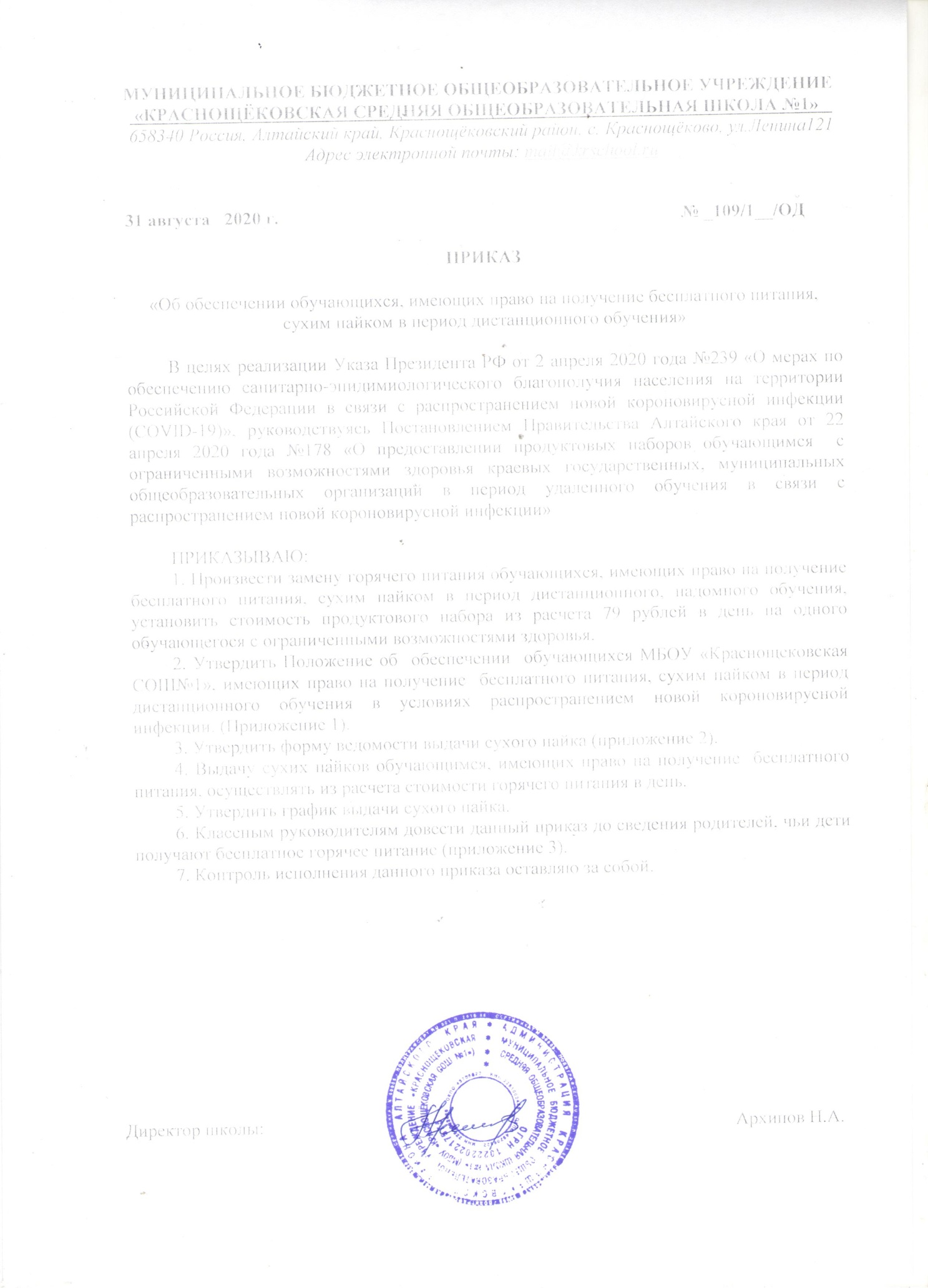 Приложение к приказу №109/1/ОД  от 31.08.2020гРекомендуемый порядок выдачи продуктового набора (сухого пайка)Общие положения1. Настоящий порядок разработан в целях создания условий по предоставлению бесплатного питания для учеников начальных классов МБОУ «Краснощековская СОШ№1» (являющихся получателями субсидии из краевого бюджета Алтайского края на организацию горячего питания обучающихся), в соответствии с постановлением Правительства Алтайского края от 14.05.2020 №219 «О внесении изменений в Постановление Правительства Алтайского края от 17.01.2020 №14 в части предоставления продуктовых наборов (сухих пайков) обучающимся с ограниченными возможностями здоровья (далее - обучающиеся с ОВЗ), получающим образование на дому, приказом Министерства образования и науки Алтайского края от 23.04.2020 №595 «О предоставлении продуктовых наборов обучающимся с ОВЗ в период удалѐнного обучения в связи с распространением новой коронавирусной инфекции»Организация предоставления бесплатного питания обучающимся в виде продуктового набора (сухого пайка).Срок выдачи продуктовых наборов (сухого пайка) и График выдачи набора продуктов питания (сухих пайков) утверждается руководителем организации. При определении перечня продуктов, входящих в состав бесплатного питания в виде продуктового набора (сухого пайка), руководствоваться рекомендуемым составом продуктового набора (сухого пайка).Питание обучающихся в форме предоставления продуктового набора (сухого пайка) осуществляется на соответствующую сумму средств бюджета, предоставленных на оказание данной меры социальной  поддержки.III Порядок учета по представлению бесплатного питания в виде набора пищевых продуктов (сухого пайка)4. Приказом по общеобразовательной организации назначаются ответственные за представление бесплатного питания в виде продуктового набора (сухого пайка) обучающимся.5.Список обучающихся льготной категории, обучающихся 1-4 классов, для получения продуктового набора (сухого пайка) утверждается директором школы.Классные руководители информируют родителей (законных представителей) о графике и месте выдачи продуктового набора (сухого пайка).Родители (законные представители) получают продуктовый набор (сухой паек) по заявлению, форма которого утверждается образовательной организацией самостоятельно, при предъявлении документа, удостоверяющего личность.Ответственные проверяют количество, ассортимент и качество продуктового набора (сухого пайка).Предоставление обучающимся бесплатного питания в виде продуктового набора (сухого пайка) отражается в табеле учета, форма которого утверждается образовательной организацией самостоятельно.Ответственные за предоставление обучающимся продуктового набора (сухого пайка) систематически проверяют ведение табеля учета, фактическое его предоставление.IV Ответственность сторонРуководитель организации несет ответственность за:организацию и качество предоставления бесплатного питания обучающимся в виде продуктового набора (сухого пайка);своевременное утверждение списков и ведение учета обучающихся, получающих бесплатное питание в виде продуктового набора  (сухого пайка).Родители (законные представители) несут ответственность за своевременное получение продуктового набора (сухого пайка).Примерная форма заявления Директору МБОУ«Краснощековская  СОШ №1»______________________________________________                                                                                 ФИО родителя (законного представителя)   ________________________________________                                                                                                                                                                                                             контактный телефон ЗАЯВЛЕНИЕПрошу выдать для моего ребенка 	,обучающегося 	класса набор нескоропортящихся продуктов в форме сухого пайка, на период 	дней.Подпись родителя (законного представителя)Дата/подпись/расшифровкаподписи 	ПЕРЕЧЕНЬ ПРОДУКТОВ, КОТОРЫЕ НЕ ДОПУСКАЮТСЯ ДЛЯ РЕАЛИЗАЦИИ В ОРГАНИЗАЦИЯХ ОБЩЕСТВЕННОГО ПИТАНИЯ ОБРАЗОВАТЕЛЬНЫХ УЧРЕЖДЕНИЙ (В СООТВЕТСТВИИС ПРИЛОЖЕНИЕМ 7 К САНПИН 2.4.5.2409-08)1.Пищевые продукты с истекшими сроками годности и признаками недоброкачественности.Остатки пищи от предыдущего приема и пища, приготовленная накануне. 3.Плодоовощная продукция с признаками порчи.4.Мясо, субпродукты всех видов сельскохозяйственных животных, рыба, сельскохозяйственная птица, не прошедшие ветеринарный контроль.Субпродукты, кроме печени, языка, сердца.Непотрошеная птица.Мясо диких животных.8.Яйца и мясо водоплавающих птиц.9.Яйца с загрязненной скорлупой, с насечкой, «тек», «бой», а также яйца из хозяйств, неблагополучных по сальмонеллезам.Консервы с нарушением герметичности банок, бомбажные, «хлопуши», банки с ржавчиной, деформированные, без этикеток.Крупа, мука, сухофрукты и другие продукты, загрязненные различными примесями или зараженные амбарными вредителями.Любые пищевые продукты домашнего (не промышленного) изготовления.Кремовые кондитерские изделия (пирожные и торты).Зельцы, изделия из мясной обрези, диафрагмы; рулеты из мякоти голов, кровяные и ливерные колбасы.Творог из непастеризованноrо молока, фляжный творог, фляжная сметана без термической обработки.Простокваша - «самоквас».Грибы и продукты (кулинарные изделия), из них приготовленные.Квас.19.Молоко и молочные продукты из хозяйств, неблагополучных позаболеваемости сельскохозяйственных животных, а также не прошедшие первичную обработку и пастеризацию.20.Сырокопченые мясные гастрономические изделия и колбасы.Блюда, изготовленные из мяса, птицы, рыбы, не прошедших тепловую обработку.Жареные во фритюре пищевые продукты и изделия.Пищевые продукты, не предусмотренные приложением № 9.Уксус, горчица, хрен, перец острый (красный, черный) и другие острые жгучие) приправы.Острые соусы, кетчупы, майонез, закусочные консервы, маринованные IВОЩИ и фрукты.Кофе натуральный; тонизирующие, в том числе энергетические напитки, алкоголь.Кулинарные жиры, свиное или баранье сало, маргарин.Ядро абрикосовой косточки, арахис.Газированные напитки.30.Молочные продукты и мороженое на основе растительных жиров. 31.Жевательная резинка.32. Кумыс и другие кисломолочные продукты с содержанием этанола (более 0,5%). 33.Карамель, в том числе леденцовая.34.Закусочные консервы.35.Заливные блюда (мясные и рыбные), студни, форшмак из сельди.36.Холодные напитки и морсы (без термической обработки) из плодово-ягодного сырья. 37.Окрошки и холодные супы.38. Макароны по-флотски (с мясным фаршем), макароны с рубленым яйцом. 39.Яичница-глазунья.40. Паштеты и блинчики с мясом и с творогом.41.Первые и вторые блюда из/на основе сухих пищевых концентратов быстрого приготовления.График выдачи сухого пайкаВедомость выдачи сухого пайка (продуктового набора) в МБОУ  «Краснощековская СОШ №1»ДатаВремяКлассМесто встречи№п/пФИОобучающегося, получившего сухой паекКлассВремя получениясухого пайкаФИО родителя (законного представителя),получившего сухой паек наобучающегосяПодпись родителя (законногопредставителя123